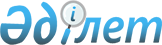 О реализации Решения Высшего Евразийского экономического совета от 8 мая 2015 г. № 13Распоряжение Высшего Евразийского экономического совета от 19 мая 2020 года № 6
      На основании информации Евразийской экономической комиссии о ходе реализации государствами - членами Евразийского экономического союза II этапа Программы поэтапной либерализации выполнения перевозчиками, зарегистрированными на территории одного из государств - членов Евразийского экономического союза, автомобильных перевозок грузов между пунктами, расположенными на территории другого государства - члена Евразийского экономического союза, на период с 2016 по 2025 годы, утвержденной Решением Высшего Евразийского экономического совета от 8 мая 2015 г. № 13 (далее - Программа):
      1. Евразийской экономической комиссии продолжить мониторинг реализации государствами - членами Евразийского экономического союза мероприятий, предусмотренных Программой.
      2. Правительству Республики Армения, Правительству Республики Беларусь, Правительству Кыргызской Республики и Правительству Российской Федерации обеспечить реализацию в установленные сроки мероприятий, предусмотренных III этапом Программы.
      3. Настоящее распоряжение вступает в силу с даты его опубликования на официальном сайте Евразийского экономического союза. 
      Члены Высшего Евразийского экономического совета: 


					© 2012. РГП на ПХВ «Институт законодательства и правовой информации Республики Казахстан» Министерства юстиции Республики Казахстан
				
От Республики
Армения

От Республики
Беларусь

От Республики
Казахстан

От Кыргызской
Республики

От Российской
Федерации
